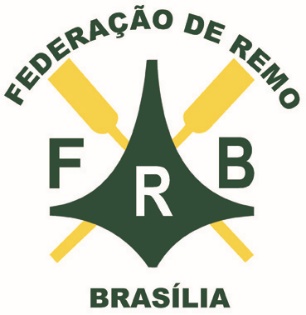 Solicitamos à Federação de Remo de Brasília a transferência de atleta de acordo com os dados abaixo: Dados do atletaNome completo:Identidade nº:								Data de nascimento:Telefone:				e-mail:Assinatura do atleta:Data:Clube de OrigemNome do Clube:Nome do responsável pelo Clube:Último ano de participação em competição oficial em Brasília:Clube de Destino Nome do Clube de destino:Nome do responsável pelo Clube:Assinatura do responsável pelo Clube:Data:Despacho da Federação de Remo de BrasíliaNome do representante:(       ) Deferido 	(      ) IndeferidoObservações:Assinatura:								Data: